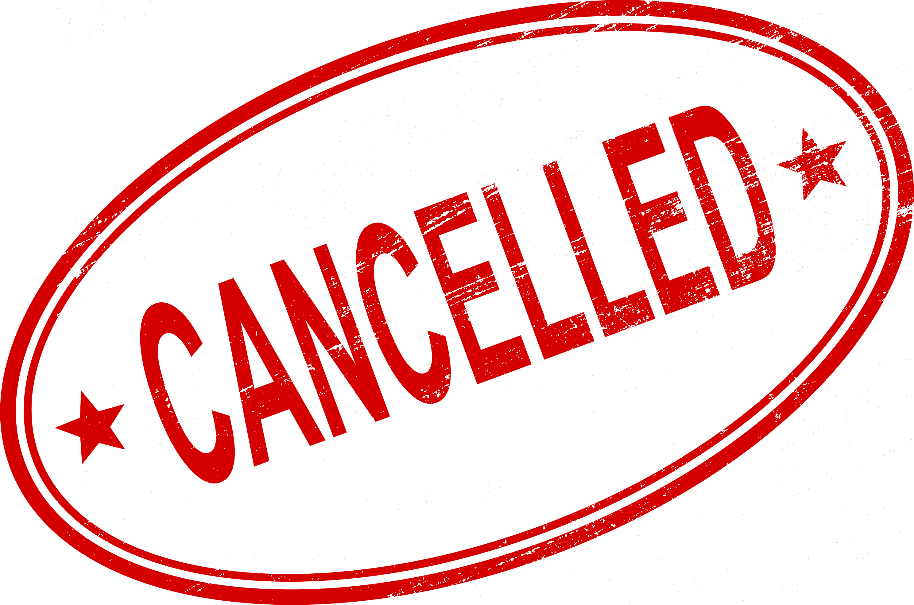 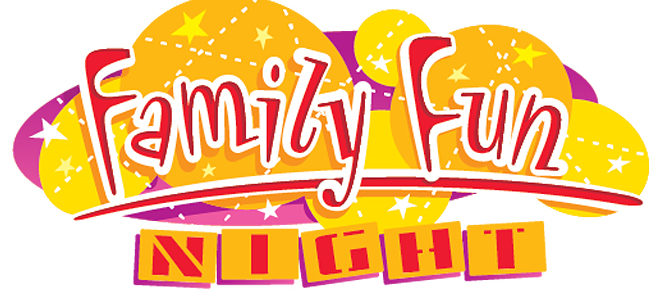 Due to social distancing guidelines all Coulee Connections’ scheduled family Fun Nights are cancelled.  If this changes, we will let you know.  Thank you for your understanding.Sincerely,Coulee Connections Team